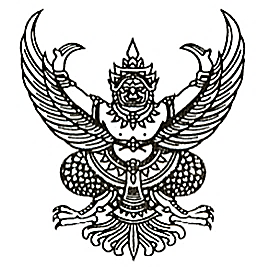 ประกาศจังหวัด...เรื่อง การประกาศมรดกจังหวัดแพร่    	ด้วยจังหวัด................. โดยคณะอนุกรรมการอนุรักษ์สิ่งแวดล้อมธรรมชาติและศิลปกรรมประจำจังหวัด................. ได้ดำเนินการพิจารณาแหล่งศิลปกรรมซึ่งเป็นมรดกทางวัฒนธรรม เพื่อประกาศเป็นแหล่งมรดกของจังหวัด อันเป็นการส่งเสริมและการอนุรักษ์แหล่งศิลปกรรมซึ่งเป็นมรดกทางวัฒนธรรม ให้มีสิ่งแวดล้อมที่เอื้อต่อการดำรงไว้ซึ่งความภาคภูมิใจในความอุดมสมบูรณ์ ความโดดเด่นเป็นเอกลักษณ์ และความเจริญรุ่งเรืองของท้องถิ่น โดยพิจารณาตามหลักเกณฑ์ในการพิจารณามรดกของชาติ อยู่บนพื้นฐานของการมีส่วนร่วมของภาคส่วนต่างๆ อันจะนำไปสู่หลักเกณฑ์การพิจารณามรดกของชาติไทยต่อไป	จังหวัด................พิจารณาแหล่งศิลปกรรมซึ่งเป็นมรดกทางวัฒนธรรม ประเภทย่านชุมชนเก่า ให้เป็นแหล่งมรดกจังหวัด................. ดังนี้		1. ย่านชุมชนเก่าบ้านทุ่งโฮ้ง 		2. ย่านชุมชนเก่าบ้านดง  		3. ย่านชุมชนเก่าตรอกสลอบ	ทั้งนี้ ขอให้ทุกภาคส่วนที่เกี่ยวข้อง ได้ร่วมกันดูแลรักษามรดกจังหวัด เพื่อเป็นสมบัติของชาติสืบไป	จึงประกาศมาให้ทราบมาโดยทั่วกัน	ประกาศ ณ วันที่....................	(นาย.....................................................................)	ผู้ว่าราชการจังหวัดแพร่